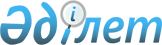 О внесении изменений в постановление Правительства Республики Казахстан от 31 декабря 2008 года № 1314
					
			Утративший силу
			
			
		
					Постановление Правительства Республики Казахстан от 16 июля 2009 года № 1082. Утратило силу постановлением Правительства Республики Казахстан от 29 сентября 2016 года № 546
      Сноска. Утратило силу постановлением Правительства РК от 29.09.2016 № 546.
      Правительство Республики Казахстан ПОСТАНОВЛЯЕТ : 
      1. Внести в постановление Правительства Республики Казахстан от 31 декабря 2008 года № 1314 "О создании Консультационного совета по вопросам налогообложения" следующие изменения: 
      в состав Консультационного совета по вопросам налогообложения, образованный указанным постановлением: 
      ввести: 
      Сулейменова - вице-министра экономики и 
      Тимура Муратовича бюджетного планирования 
       Республики Казахстан, секретарем 
      Исекешева - Министра индустрии и торговли 
      Асета Орентаевича Республики Казахстан; 
      вывести из указанного состава Кусаинова Марата Апсеметовича, Школьника Владимира Сергеевича. 
      2. Настоящее постановление вводится в действие со дня подписания. 
					© 2012. РГП на ПХВ «Институт законодательства и правовой информации Республики Казахстан» Министерства юстиции Республики Казахстан
				
Премьер-Министр
Республики Казахстан
К. Масимов